Republic of the Philippines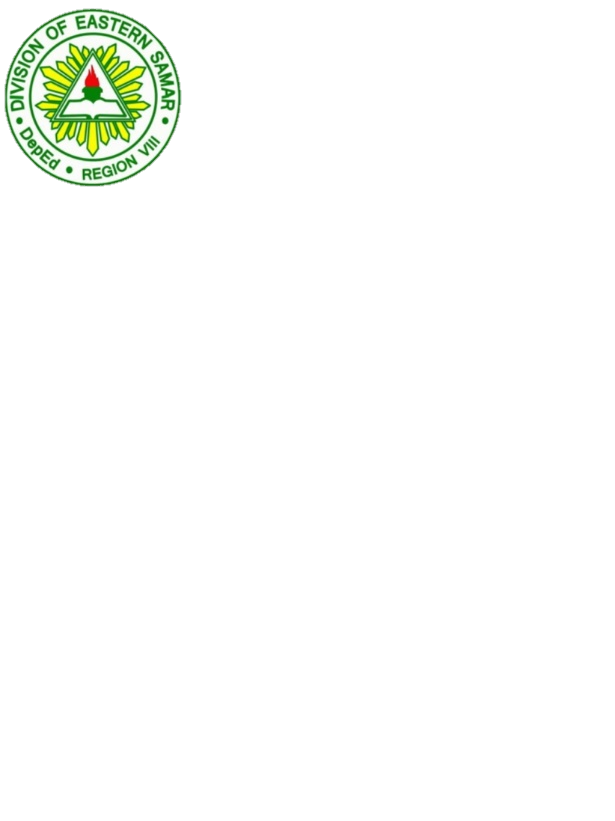 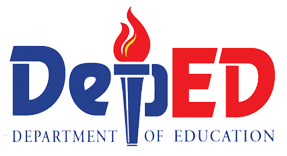 Department of EducationRegion VIIIDIVISION OF EASTERN SAMARBoronganDIVISION MEMORANDUMNo. 006, s. 2017TO	: The District Supervisors, Heads of Public and Private Elementary and Secondary                      Schools, District and School Math CoordinatorsFROM	: BERNARDO A. ADINA, CESO VI	OIC, Schools Division SuperintendentSUBJECT	: Planning Conference for the District (Elementary) Elimination Round and Division Elimination Round of the 2017 Metrobank-MTAP-DepEd Math ChallengeDATE	: January 5, 2017The 2017 Metrobank-MTAP-DepEd Math Challenge will commence with the Division Elimination Round scheduled on February 16-17, 2017.In ensuring that each district selects its best set of participants in the elementary level to the Division Elimination Round, a District Level Elimination will be conducted simultaneously in all the twenty-seven districts of the division on January 24, 2017.No District Elimination Round will be conducted for participatingvv secondary schools.In this regard, the division will conduct a planning conference on January 11, 2017 with the following objectives:Orient all concerned individuals with the contest mechanics and operating guidelines of the 2017 MMC;Assign examiners and members of working committees for the conduct of both the district and division elimination rounds for both the elementary and secondary;Formulate and finalize a set of operating guidelines to be followed for the conduct of the district elimination round for all participating elementary schools.Participants to this planning conference are the Public Schools District Supervisors (PSDSs), math coordinators of all participating secondary schools, and elementary math coordinators of all public school districts (one per district).No registration fee shall be collected, however, travelling and other incidental expenses incurred by the participants relative to the conduct of the said activity shall be chargeable against school funds/MOOE, subject to the availability of the same and usual auditing and accounting procedures.Immediate dissemination of this memorandum is desired.